LISA 1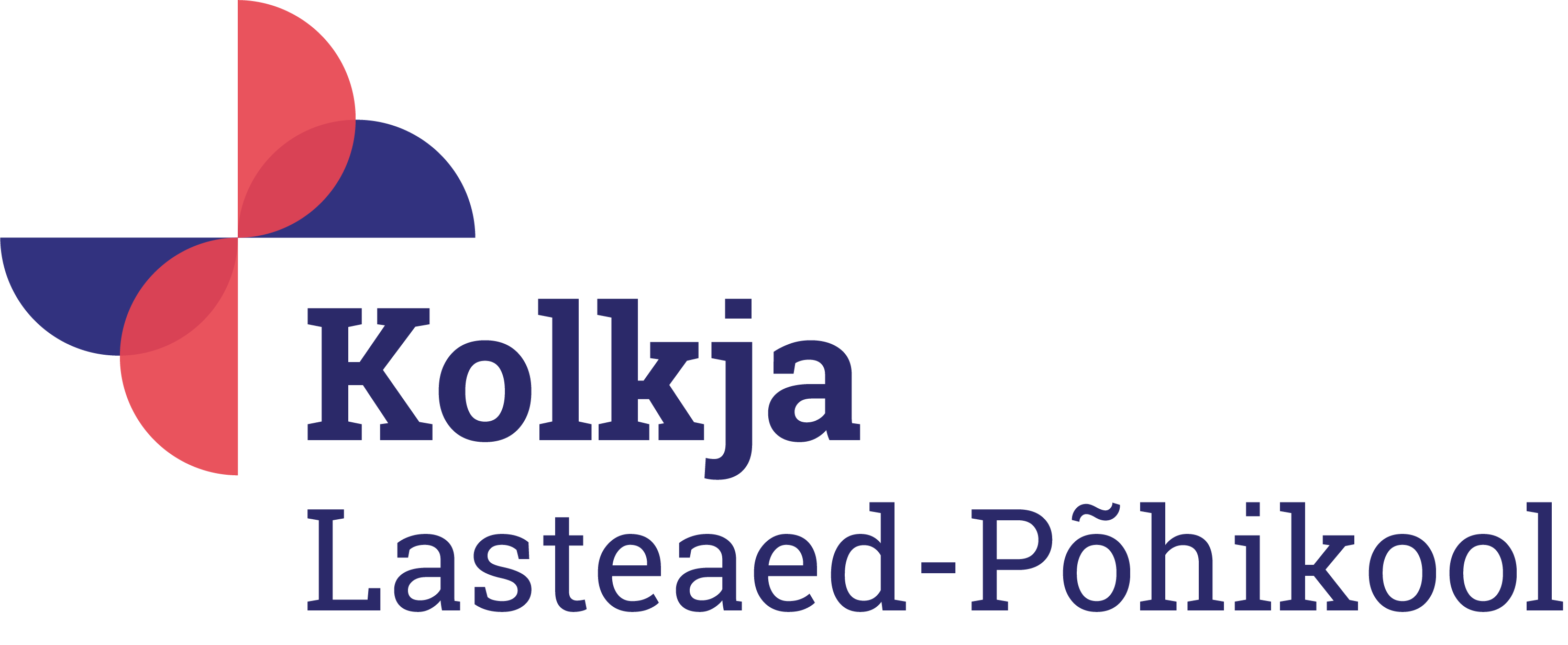 KOLKJA LASTEAED-PÕHIKOOLLoovtöö avaldusNimi ........................................................................................................... Klass ............................... Teema.................................................................................................................................................................................................................................................................................................................Loovtöö liik (uurimus, loov kunstitöö või helilooming, üritus, projekt vm)  ............................................................................................................................................................Oodatav tulemus ja/või töö kirjeldus tegevused) .......................................................................................................................................................................................................................................................................................................................................................................................................................................................................................................................................................................................................................................................................................................................................Tööks vajalikud materjalid, tehnilised vahendid ................................................................................ .............................................................................................................................................................. ............................................................................................................................................................. .............................................................................................................................................................Tegevuskava (kuupäevad ja selgitus, millises etapis on töö selleks ajaks)1. ........................................................................................................................................................2. ........................................................................................................................................................ 3. ........................................................................................................................................................ 4. ......................................................................................................................................................... Töö valmimise tähtaeg ......................................................Juhendaja( nimi, allkiri) ....................................................................................................................Õpilane (allkiri) .................................................................................................................................